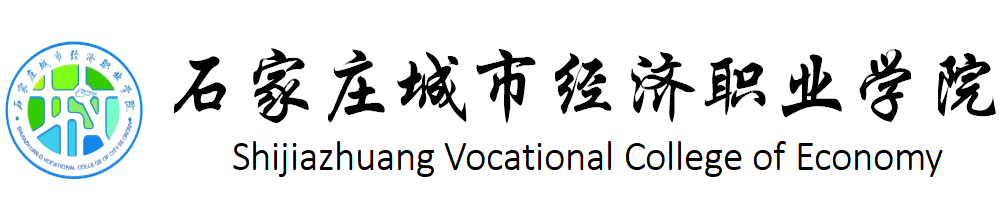 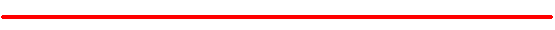 在校学习证明 兹证明             （男、女） ，    年    月    日出生，学号              。该生自      年    月考入我校         专业（专科，学制3年）学习，至今已顺利完成大学     年全部课程的学习，特此证明。证明人：                   联系电话：               石家庄城市经济职业学院学 生 处 年    月    日